ÓratervSZÓMAGYARÁZATKÉPLEÍRÁS, SZÓGYŰJTÉSGRUPPENARBEIT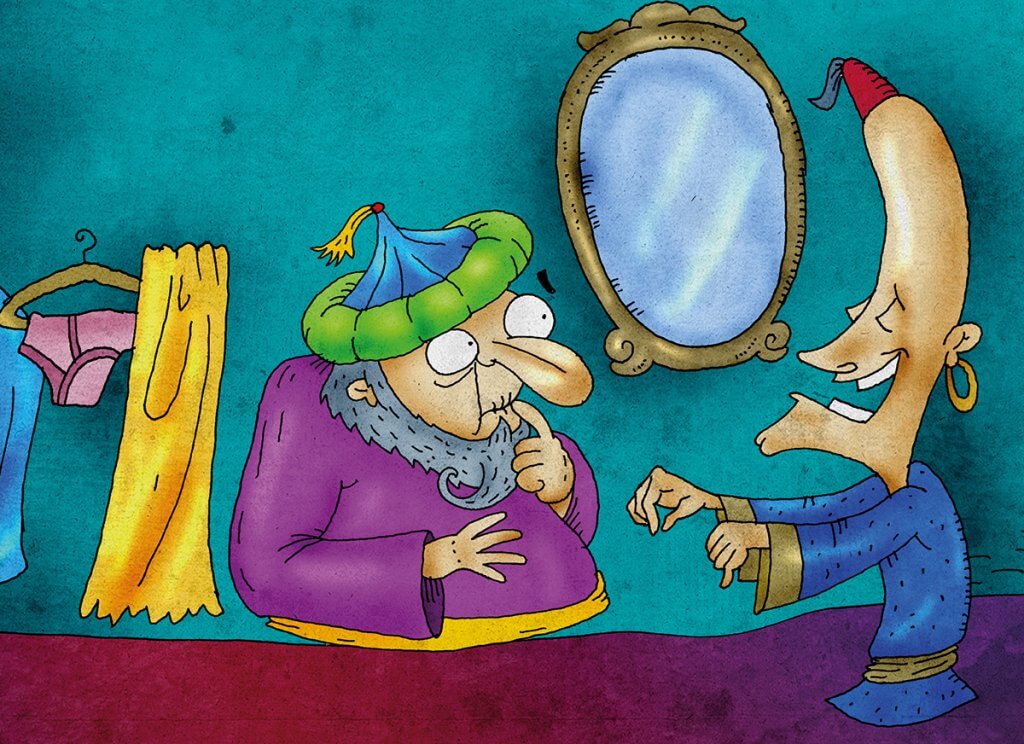 1. SEHT DAS BILD 1 MINUTE!2. ANTWORTET BITTE AUF DIE FRAGEN!A, Wie viele Personen waren auf dem Bild?B, Wo sind diese Menschen?C, Welche Kleider habt ihr gesehen?D, Welche Farben waren auf dem Bild?3. LEST BITTE ZUSAMMEN IM MAGAZIN DEN ARTIKEL „RÉGI RUHA ÚJ KÖNTÖSBEN” (Seite 2-3)4. DIE GESCHICHTE IST CHAOTISCH. MACHT BITTE ORDNUNG! WIE IST DIE RICHTIGE REIHENFOLGE?*1 der Schneider = szabó                                                                   *3 klug= okos  * 2 ist ….eingefallen = eszébe jutott                                                   *4 erzählt = mesél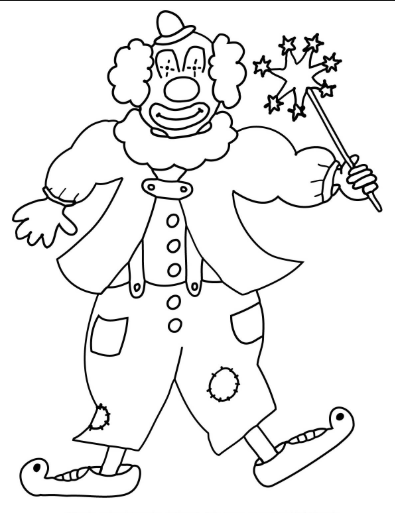 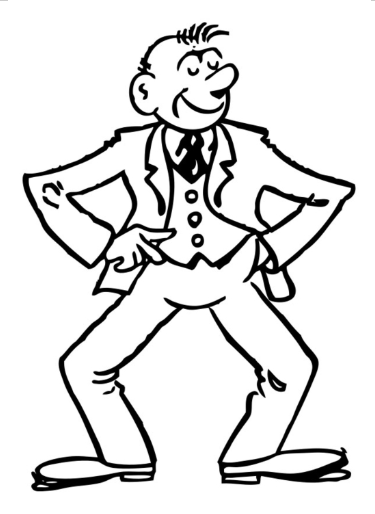 Tantárgy: Német Csoport: 6. évfolyam(6.a és 6.b) német nyelvi csoportKészítette: Seybold EmeseSzékesfehérvári Munkácsy Mihály Általános IskolaTémakör: Színek, ruhákAz óra anyaga: Ismétlés, rendszerezésAz óra cél- és feladatrendszere:- Ismeretek: ruhák, színek használata- Attitűdök: Célom, hogy a tanulók magabiztosan, jól használják a ruhákat és a színeket. A páros és csoportos feladatokkal a szociális képességek fejlesztése és a csoport kohéziójának növelése.-  Képességfejlesztés: figyelem, megfigyelés, emlékezet, beszédértés, beszédkészség-kommunikáció, együttműködési készség, szociális kompetencia, szövegértésAz óra cél- és feladatrendszere:- Ismeretek: ruhák, színek használata- Attitűdök: Célom, hogy a tanulók magabiztosan, jól használják a ruhákat és a színeket. A páros és csoportos feladatokkal a szociális képességek fejlesztése és a csoport kohéziójának növelése.-  Képességfejlesztés: figyelem, megfigyelés, emlékezet, beszédértés, beszédkészség-kommunikáció, együttműködési készség, szociális kompetencia, szövegértésAz óra didaktikai feladatai: alkalmazás, tartósság, motiválás, aktivizálás, szemléletességAz óra didaktikai feladatai: alkalmazás, tartósság, motiválás, aktivizálás, szemléletességTaneszközök: Szitakötő magazin 46.számaSzemléltető eszközök: tábla,laptop, handoutTantárgyi kapcsolatok: környezetismeret, rajz (vizuális kultúra), informatikaTantárgyi kapcsolatok: környezetismeret, rajz (vizuális kultúra), informatikaFelhasznált források: Szitakötő magazin 46.száma; Interaktív feladatok: https://de.islcollective.com/video-lessons/nico-geht-einkaufen; https://de.islcollective.com/resources/printables/Felhasznált források: Szitakötő magazin 46.száma; Interaktív feladatok: https://de.islcollective.com/video-lessons/nico-geht-einkaufen; https://de.islcollective.com/resources/printables/Idő(perc)Az óra menete, tananyagMódszerekCélokTanulói munkaformákEszközökMegjegyzés1perctanulásszervezés – felszerelésmegbeszélésráhangolódásfrontális munkafelszerelés3percBemelegítés: Szókirályjátékelőzetes szókincs felfrissítéseközös játék, frontális munka8 percRáhangolás:Akasztófás játék – 1. lépés: betűk kérése, megfejtés → Az új szó (Kaiser) magyarázata, körülírása cetliken lévő információkkal.2. lépés: A megfejtés betűivel új szavak alkotása.3. lépés: Barkochba a rejtvény szavaival.tanári magyarázatjáték közös hangoztatásalkalmazás, gyakorlás, intonáció, beszédkészség, beszédértés, figyelemfrontális munkatábla, krétacetlikAkasztófás játék megfejtése az újságcikk címében szereplő mese eredeti címe (Des Kaisers neue Kleider)2perc11percCsoportalakítás: számozássalGyakorlás: „Régi ruha új köntösben” A cikk nyitóképének kivetítése 1 percig. Csoportok megfigyelik a képet.Csoportmunka:1. A képhez kapcsolódó kérdések megválaszolása.2. Újságcikk közös elolvasása. 3. Események időrendbe állítása.4. Közös ellenőrzés.tanári magyarázatolvasásfeladatmegol-dásfigyelem, megfigyelési készségolvasási szövegértésbeszédértésfrontális munkakooperatív csoportmun-kaSzitakötő magazin 46. számalaptopfeladatlap3x5 percGyakorlás: ’Ruhák, színek’- Csoportmunka:’A’ csoport: Interaktív feladatok laptopon.’B’ csoport:A tanulók egymásnak mesélnek németül egy képről, és a hallottak alapján kiszíneznek képeket.’C’ csoport: Memóriajáték a ruhákkal. tanári magyarázatfeladatmegol-dásközös ellenőrzés, megbeszélésalkalmazás,tartósság, hallásértés,beszédkészség fejlesztése, együttműködé-si készség, szociális kompetencia, emlékezet fejlesztésefrontális munkacsoportmun-kakooperatív munkatábla, lapok,laptop, színes ceruzákInteraktív feladatok: https://de.islcollective.com/video-lessons/nico-geht-einkaufenhandout: képek a színezéshez               memóriajáték. Forrás: https://de.islcollective.com/resources/printables/A csoportok 5 perc után feladatot cserélnek.4percLevezető játék: Szólánc alkotása, körjátékjátéktanári magyarázatemléklezet fejlesztésebeszédkészségfrontális munkaPótfeladat1percÉrtékeléstanári magyarázatfrontális munkaER IST EIN ALTER HERR.IN UNGARN LEBT KEIN KAISER. ABER IN JAPAN LEBEN NOCH KAISER.ER WOHNT IN EINEM SCHLOSS.ER HAT VIEL GELD UND VIELE SCHÖNE KLEIDER.DER KAISER IST SO WIE EIN KÖNIG.Am Ende sagte der Kaiser: „Ich weiß etwas: Ich war das kleine Kind”.2.Eines Tages hat der Kaiser von dem Schneider*1ein neues Kleid bekommen. Jetzt hatte der Schneider große Angst. Dann ist dem Kaiser eine alte Geschichte eingefallen*2: „Als ich ein kleiner Junge war…..”. Und er hat über einen dummen, alten Kaiser und ein kleines kluges*3 Kind erzählt*4.„Das Kleid ist so leicht und dünn, deshalb sehen Sie es nicht.” – sagte der Schneider, denn er wollte sehr viel Geld bekommen.Aber der alte Kaiser hat das Kleid nicht gesehen.Es war einmal ein alter Kaiser.